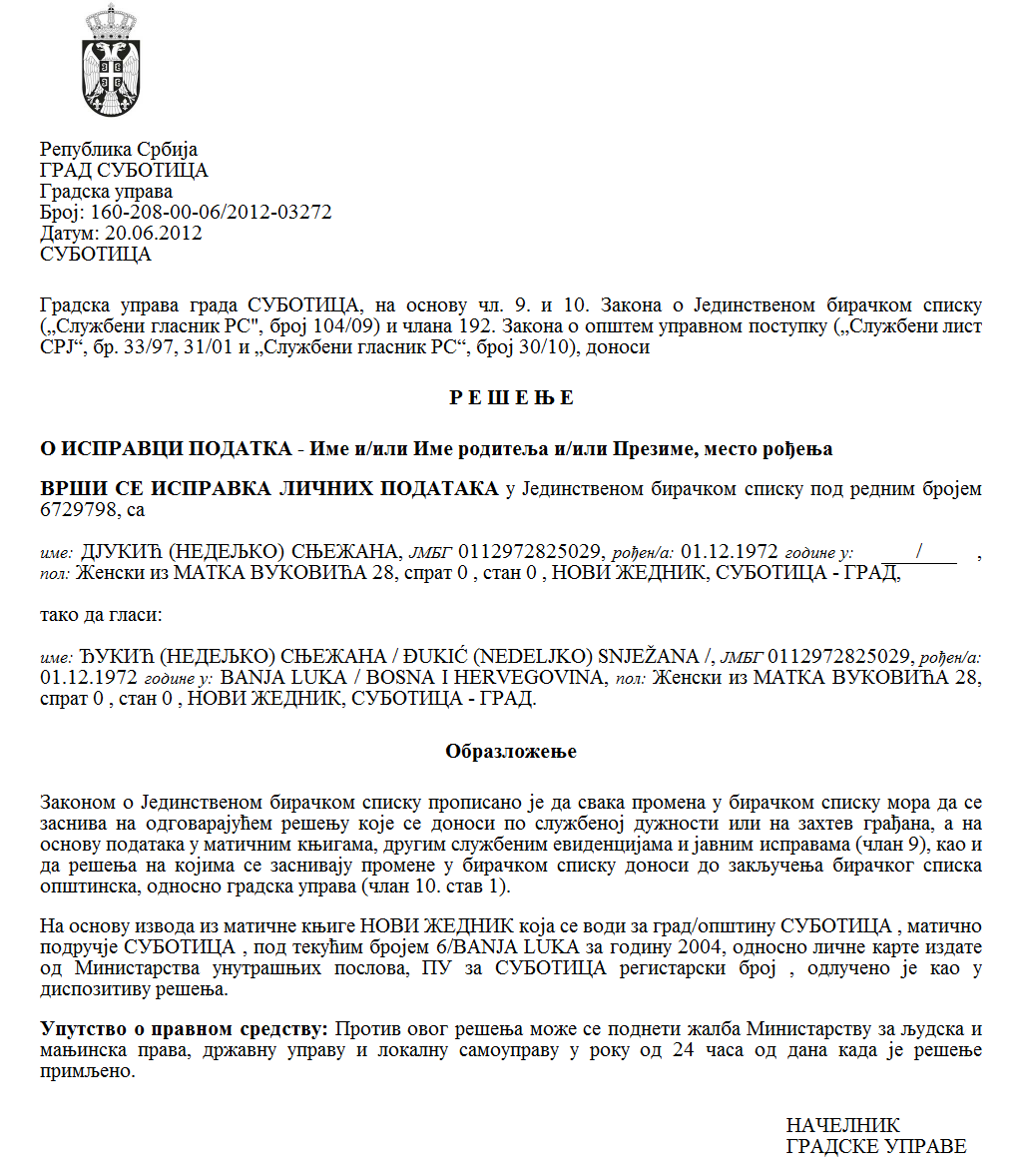 SZERB KÖZTÁRSASÁGVAJDASÁG AUTONÓM TARTOMÁNYZENTA KÖZSÉG Pályázati bizottság a programok/projektumok serkentésére  és  az eszközök hiányzó  részének finanszírozására  Zenta község számára közérdekű  programokra/projektumokra, amelyeket   a turizmusfejlesztés terén az egyesületek valósítanak  megSzám: 332-3/2022-IIKelt 2022.10.21.Z e n t a Az  egyesületek által    a  közérdekű  programok   serkentésére  az eszközökről vagy a hiányzó eszközök részének   a  finanszírozásáról szóló  Kormányrendelet (az SZK Hivatalos Közlönye,  16/2018. sz.) 9. szakasza, az egyesületek által a közérdekű programokra  a serkentő  eszközök,  vagy az eszközök hiányzó része odaítélésének eljárásáról és  ellenőrzéséről szóló rendelet (Zenta Község Hivatalos Lapja,  31/2021. sz.) 17. szakasza alapján, a pályázati bizottság a  programok/projektumok serkentésére  és  az eszközök hiányzó  részének finanszírozására  Zenta község számára közérdekű  programokra/projektumokra, amelyeket  a turizmusfejlesztés terén az egyesületek valósítanak  meg,  a 2022.10.21-én tartott  ülésén megállapítja azÉRTÉKELÉSI ÉS RANGSOROLÁSI  JEGYZÉKETA  NYILVÁNOS PÁLYÁZATRA BENYÚJTOTT ZENTA  KÖZSÉG SZÁMÁRA AZ EGYESÜLETEK ÁLTAL   MEGVALÓSÍTOTT   PROGRAMOK/PROJEKTUMOK SERKENTŐ ESZKÖZEIRE VAGY  AZ ESZKÖZÖK HIÁNYZÓ RÉSZÉNEK A  FINANSZÍROZÁSÁRA  A  TURIZMUSFEJLESZTÉS TERÉN ÉRTÉKELT  ÉS  RANGSOROLT PROGRAMOK: Összhangban a  jelen pályázat megvalósítására  biztosított eszközökkel,   társfinanszírozásra  javasoljuk  az  egyesületek programjait  az  1. sorszámtól  a  7. sorszámmal bezárólag. A pályázat résztvevői jogosultak a betekintésre  a  benyújtott jelentkezéseket  és  a  csatolt  dokumentációt illetően a   ranglista  közzétételétől számított  három napon belül. A ranglistára  a pályázat résztvevői jogosultak a fellebbezésre, annak közzétételétől számított nyolc napon belül.  A fellebbezéseket  ajánlott posta útján  vagy közvetlenül a  helyi önkormányzati egység iktatója útján kell benyújtani Zenta  község  polgármesterének a következő címre: 24400 Zenta,  Fő tér  1,  a  megjelöléssel „FELLEBBEZÉS  a nyilvános pályázat  kapcsán a  programok/projektumok serkentésére  és  az eszközök hiányzó  részének finanszírozására  Zenta község számára közérdekű  programokra/projektumokra, amelyeket  a  turizmusfejlesztés  terén az egyesületek valósítanak  meg”				A bizottság elnöke 				Laskovity Kornél s. k. 				A bizottság tagjai (akik részt vettek  a munkában) 				Tóth Andrea s. k.  				Barna Ágora  s. k. 				Marčeta Zoran s. k. SorszámA jelentkezés átvételének kelteAz egyesület neve ProgramnévProgramérték (az eszközök  javasolt összege)Pontszám12022.05.09.Удружење   жена   СентаNők     Egyesülete    ZentaТуристички обилазакTurisztikai  körút80.000,007022022.05.09.Прво аматерско удружење кувара СентаElső Zentai amatőr  Szokácsok EgyesületeГастро караван Сента 2022.Gasztro-karaván Zenta 2022.75.000,006032022.05.11.Цивилни центар „Ци-Фи“ СентаCI-FI Civilközpont Zenta MosolytengerXII. Mosolytenger Gyermekfesztivál200.000,009042022.05.10.Удружење коњички и фијакерски клубTáltos-Lovas és Fiákeros Klub ZentaSétakocsikázás50.000,004052022.05.13.Удружење грађана „ Царпе Дием“Carp'e Diem Civil SzervezetCsalád Nap50.000,0040613.05.2022.Савез инвалида рада Војводине Општинска организација Сента Vajdasági Munkarokkantak Szövetsége Zenta Község Munkarokkantak  EgyesületeЛовачки дани у СентиZentai Vadásznapok 140.000,007572022.05.13.Спасилачки тим Тиса„ Mentőcsapat Tisza”Реновираље скеле код БаткеA bátkai komp  renoválása155.000,0080